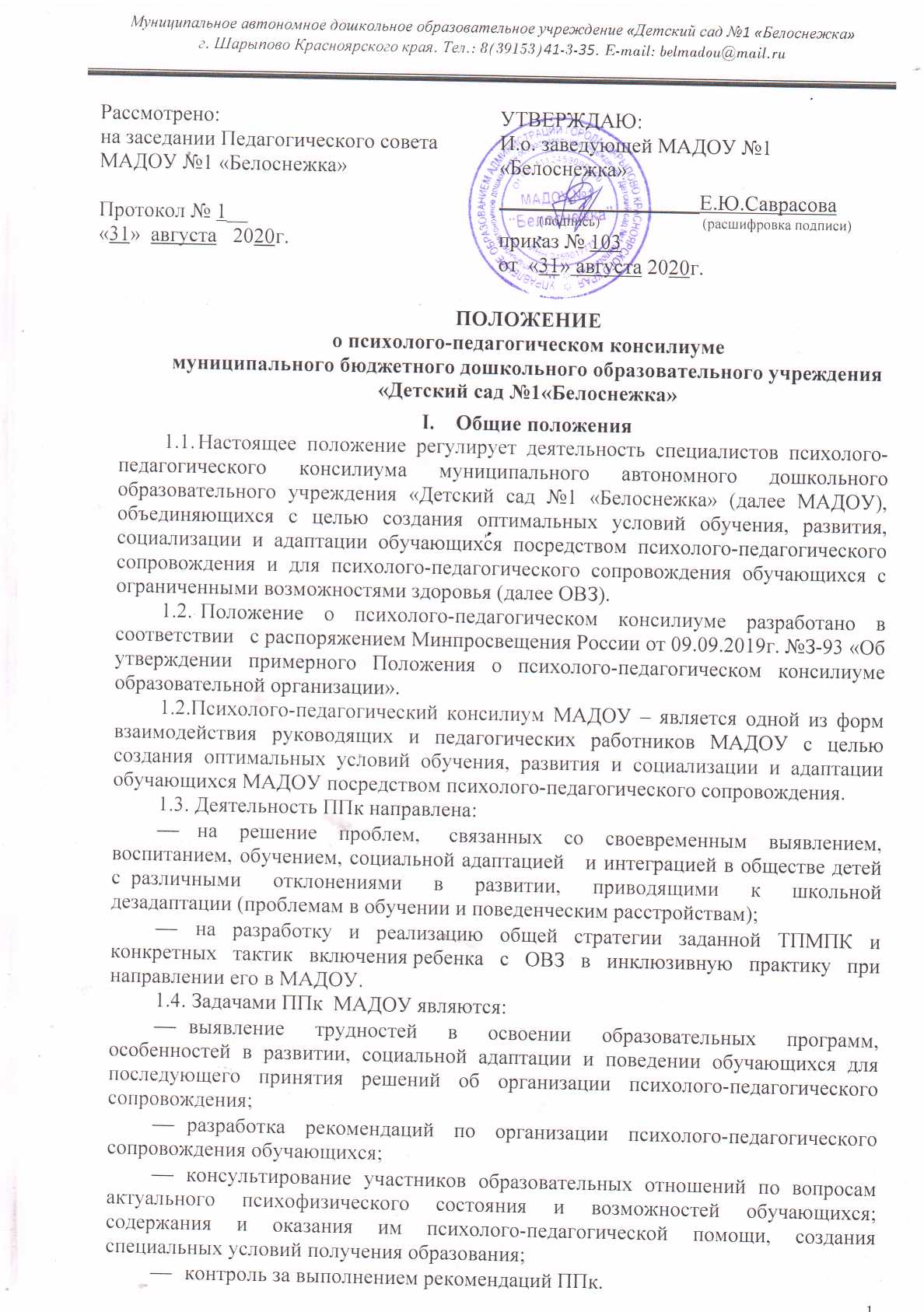 ПОЛОЖЕНИЕо психолого-педагогическом консилиуме муниципального бюджетного дошкольного образовательного учреждения«Детский сад №1«Белоснежка»Общие положенияНастоящее положение регулирует деятельность специалистов психолого-педагогического консилиума муниципального автономного дошкольного образовательного учреждения«Детский сад №1 «Белоснежка» (далее МАДОУ), объединяющихся с целью создания оптимальных условий обучения, развития, социализации и адаптации обучающихся посредством психолого-педагогического сопровождения и для психолого-педагогического сопровождения обучающихся с ограниченными возможностями здоровья (далее ОВЗ).Положение о психолого-педагогическом консилиуме разработано в соответствии   с распоряжением Минпросвещения России от 09.09.2019г. №З-93 «Об утверждении примерного Положения о психолого-педагогическом консилиуме образовательной организации».1.2.Психолого-педагогический консилиум МАДОУ – является одной из форм взаимодействия руководящих и педагогических работников МАДОУ с целью создания оптимальных условий обучения, развития и социализации и адаптации обучающихся МАДОУ посредством психолого-педагогического сопровождения.1.3. Деятельность ППк направлена:на   решение   проблем,    связанных   со   своевременным   выявлением, воспитанием, обучением, социальной адаптацией   и интеграцией в обществе детей   с различными   отклонениями   в   развитии,   приводящими   к   школьной   дезадаптации (проблемам в обучении и поведенческим расстройствам);  на разработку и реализацию общей стратегии заданной ТПМПК и конкретных тактик включения ребенка с ОВЗ в инклюзивную практику при направлении его в МАДОУ. 1.4. Задачами ППк  МАДОУ являются:выявление трудностей в освоении образовательных программ, особенностей в развитии, социальной адаптации и поведении обучающихся для последующего принятия решений об организации психолого-педагогического сопровождения;разработка рекомендаций по организации психолого-педагогического сопровождения обучающихся;консультирование участников образовательных отношений по вопросам актуального психофизического состояния и возможностей обучающихся; содержания и оказания им психолого-педагогической помощи, создания специальных условий получения образования;II. Организация деятельностиППк МАДОУ2.1. ППк дошкольного учреждения создается  приказом заведующей детского сада при наличии в нем соответствующих специалистов.Для организации деятельности ППк в МАДОУ оформляются:приказ заведующей МАДОУ о создании ППк с утверждением состава ППк;положение о ППк, утвержденное заведующей МАДОУ.2.2. Общее руководство ППк  возлагается на заведующую  МАДОУ.2.3. Состав ППк: председатель ППк - заместитель заведующей по воспитательной и методической работе;заместитель председателя ППк, педагог-психолог, учитель-логопед, секретарь ППк (определенный из числа членов ППк).2.4. Заседания ППк проводятся под руководством Председателя ППк или лица, исполняющего его обязанности.2.5. Ход заседания фиксируется в протоколе (приложение 2).Протокол ППк оформляется не позднее пяти рабочих дней после проведения заседания и подписывается всеми участниками заседания ППк.2.6. Коллегиальное решение ППк, содержащее обобщенную характеристику обучающегося и рекомендации по организации психолого-педагогического сопровождения, фиксируются в заключении (приложение 3). Заключение подписывается всеми членами ППк в день проведения заседания и содержит коллегиальный вывод с соответствующими рекомендациями, которые являются основанием для реализации психолого-педагогического сопровождения обследованного обучающегося.Коллегиальное заключение ППк доводится до сведения родителей (законных представителей) в течение 3 рабочих дней после проведения заседания.В случае несогласия родителей (законных представителей) обучающегося с коллегиальным заключением ППк они выражают свое мнение в письменной форме в соответствующем разделе заключения ППк, а образовательный процесс осуществляется по ранее определенному образовательному маршруту в соответствии с ФГОС ДО.Коллегиальное заключение ППк доводится до сведения педагогических работников, работающих с обследованным обучающимся, и специалистов, участвующих в его психолого-педагогическом сопровождении, не позднее трех рабочих дней после проведения заседания.2.7. При направлении обучающегося на территориальную психолого-медико-педагогическую комиссию (далее - ТПМПК) оформляется ПредставлениеППк на обучающегося (приложение 4).Представление ППкна обучающегося для предоставления на ТПМПК выдается родителям (законным представителям) под личную подпись.III. Режим деятельности ППк3.1. Периодичность проведения заседаний ППк определяется запросом педагогов или родителей обучающегося МАДОУ на обследование и организацию комплексного сопровождения обучающихся и отражается в графике проведения заседаний.3.2. Заседания ППк подразделяются на плановые и внеплановые.3.3. Плановые заседания ППк проводятся в соответствии с графиком проведения, но не реже одного раза в полугодие, для оценки динамики обучения и коррекции для внесения (при необходимости) изменений и дополнений в рекомендации по организации психолого-педагогического сопровождения обучающихся.3.4. Внеплановые заседания ППк проводятся:при зачислении нового обучающегося, нуждающегося в психолого-педагогическом сопровождении; при отрицательной (положительной) динамике обучения и развития обучающегося; при возникновении новых обстоятельств, влияющих на обучение и развитие обучающегося в соответствии с запросами родителей (законных представителей) обучающегося, педагогических и руководящих работников МАДОУ; с целью решения конфликтных ситуаций и других случаях.3.5. При проведении ППк учитываются результаты освоения содержания образовательной программы, комплексного обследования специалистами ППк, степень социализации и адаптации обучающегося.На основании полученных данных разрабатываются рекомендации для участников образовательных отношений по организации психолого-педагогического сопровождения обучающегося.3.6. Специалисты, включенные в состав ППк,  составляют индивидуальный план работы в соответствии с планом заседаний ППк, а также запросами участников образовательных отношений на обследование и организацию комплексного сопровождения обучающихся.Специалистам ППк за увеличение объема работ устанавливается доплата, размер которой определяется МАДОУ самостоятельно.IV. Проведение обследования и порядок приема в группу компенсирующейнаправленности4.1. Процедура и продолжительность обследования ППк определяются исходя из задач обследования, а также возрастных, психофизических и иных индивидуальных особенностей обследуемого обучающегося.4.2. Обследование обучающегося специалистами ППк осуществляется по инициативе родителей (законных представителей) или сотрудников МАДОУ с письменного согласия родителей (законных представителей) (приложение 5).4.3. Секретарь ППк по согласованию с председателем ППк заблаговременно информирует членов ППк о предстоящем заседании ППк, организует подготовку и проведение заседания ППк.4.4. На период подготовки к ППк и последующей реализации рекомендаций обучающемуся назначается ведущий специалист: воспитатель или другой специалист. Ведущий специалист представляет обучающегося на ППк и выходит с инициативой повторных обсуждений на ППк (при необходимости).4.5. По данным обследования каждым специалистом составляется заключение и разрабатываются рекомендации.На заседании ППк обсуждаются результаты обследования ребенка каждым специалистом, составляется коллегиальное заключение ППк.4.6. Родители (законные представители) имеют право принимать участие в обсуждении результатов освоения содержания образовательной программы, комплексного обследования специалистами ППк, степени социализации и адаптации обучающегося.4.7. В группу компенсирующей направленности могут быть зачислены воспитанники со следующими диагнозами: ОНР, ФФНР, ФНР, дизартрия, дислалия, ринолалия с нормальным слухом и интеллектом.4.8. С согласия родителей (законных представителей) дети с нарушением речи  направляются учителем-логопедом в соответствующее  медицинское учреждение для  обследования врачами- специалистами (невропатологом, психиатром, оталарингологом, офтальмологом и др.)4.9. Все дети ДОУ, имеющие нарушения речи, обследуются специалистами психолого-педагогического консилиума детского сада (далее ППк) и направляются на ТПМПК с согласия родителей (законных представителей) для определения образовательного маршрута4.10. В случае необходимости уточнения заключения специалисты ППк  вправе рекомендовать родителям получить консультацию в ТПМПК.4.11. Решение о зачислении в группу компенсирующей направленности принимается ДОУ на основании заключения и рекомендации ТПМПК.4.12. Зачисление детей в группу компенсирующей направленности оформляется приказом заведующей ДОУ. Отказ родителей (законных представителей) от коррекционно-развивающего сопровождения ребенка в группе компенсирующей направленности оформляется в письменном виде. 4.13. Прием детей, направленных ТПМПК в ДОУ проводится в течение года при  наличии свободных мест в группах компенсирующей направленности4.14. Завершение коррекционно-развивающей работы с ребенком осуществляется по рекомендации ТПМПК и (или) по заявлению родителей (законных представителей)4.15. Не проводится прием в компенсирующую группу следующих детей: - дети, имеющие снижение слуха (даже незначительное);– дети, имеющие недоразвитие речи, обусловленное умственной отсталостью;– дети, больные эпилепсией с частыми приступами; – дети- инвалиды, не обслуживающие себя и требующие особого ухода;– дети, страдающие заболеваниями, которые являются противопоказанием для приема в дошкольную организацию;– дети с нарушением поведения и состоянием психического здоровья угрожаю здоровью и жизни других детей и взрослых, находящихся в ДОУ. 4.16.  Если в период пребывания ребенка в группе компенсирующейнаправленности для детей с ОНР выявляются дефекты слуха, олигофрения или другие противопоказания, перечисленные в пункте 4.15., то ребенок подлежит обязательному дообследованию, на ТПМПК и переводу в соответствующую организацию.V. Содержание рекомендаций ППк по организациипсихолого-педагогического сопровождения обучающихся5.1. Рекомендации ППк по организации психолого-педагогического сопровождения обучающегося с ограниченными возможностями здоровья конкретизируют, дополняют рекомендации ТПМПК и могут включать в том числе:разработку адаптированной основной образовательной программы;разработку индивидуального учебного плана обучающегося;адаптацию учебных и контрольно-измерительных материалов;предоставление услуг тьютора, ассистента (помощника), оказывающего обучающемуся необходимую техническую помощь, услуг по сурдопереводу, тифлопереводу, тифлосурдопереводу (индивидуально или на группу обучающихся), в том числе на период адаптации обучающегося в МАДОУ;другие условия психолого-педагогического сопровождения в рамках компетенции МАДОУ.5.2. Рекомендации ППк по организации психолого-педагогического сопровождения обучающегося на основании медицинского заключения могут включать условия обучения, воспитания и развития, требующие организации обучения по индивидуальному учебному плану, учебному расписанию, медицинского сопровождения, в том числе:дополнительный выходной день;организация дополнительной двигательной нагрузки в течение учебного дня / снижение двигательной нагрузки;предоставление дополнительных перерывов для приема пищи, лекарств;снижение объема задаваемой на дом работы;предоставление услуг ассистента (помощника), оказывающего обучающимся необходимую техническую помощь;другие условия психолого-педагогического сопровождения в рамках компетенции МАДОУ.5.3. Рекомендации ППк по организации психолого-педагогического сопровождения обучающегося, испытывающего трудности в освоении основных образовательных программ, развитии и социальной адаптации <2> (Федеральный закон от 29 декабря 2012 г. N 273-ФЗ "Об образовании в Российской Федерации", статья 42) могут включать в том числе:проведение групповых и (или) индивидуальных коррекционно-развивающих и компенсирующих занятий с обучающимся;разработку индивидуального учебного плана обучающегося;адаптацию учебных и контрольно-измерительных материалов;профилактику асоциального (девиантного) поведения обучающегося;ведение карты индивидуального развития ребенка с ОВЗ (приложение 6);другие условия психолого-педагогического сопровождения в рамках компетенции МАДОУ.5.4. Рекомендации по организации психолого-педагогического сопровождения обучающихся реализуются на основании письменного согласия родителей (законных представителей).VI. Ответственность ППк6.1. ППк несет ответственность:за выполнение, выполнение не в полном объеме или невыполнение закрепленных за ним задач и функций;за принимаемые решения;за сохранение профессиональной тайны информации о состоянии физического и психического здоровья воспитанника, в том числе соблюдать конфиденциальность заключения.VII. Документация ППк7.1.В ППк ведется документация согласно приложению 1.7.2. Карта индивидуального развития и другая документация на обучающегося с ОВЗ хранится в ПП-консилиуме до завершения им дошкольного образования   и  может  быть  представлена  для   ознакомления   в образовательные учреждения или органы здравоохранения и социальной защиты по специальному запросу.Приложение 1Документация ППк1. Приказ о создании ППк с утвержденным составом специалистов ППк;2. Положение о ППк;3. График проведения плановых заседаний ППк на учебный год;4. Журнал учета заседаний ППк и обучающихся, прошедших ППк по форме:--------------------------------<*> - утверждение плана работы ППк; утверждение плана мероприятий по выявлению обучающихся с особыми образовательными потребностями; проведение комплексного обследования обучающегося; обсуждение результатов комплексного обследования; обсуждение результатов образовательной, воспитательной и коррекционной работы с обучающимся; зачисление обучающихся на коррекционные занятия; направление обучающихся в ПМПК; составление и утверждение индивидуальных образовательных маршрутов (по форме определяемой образовательной организацией); экспертиза адаптированных основных образовательных программ ОО; оценка эффективности и анализ результатов коррекционно-развивающей работы с обучающимися и другие варианты тематик.5. Журнал регистрации коллегиальных заключений психолого-педагогического консилиума по форме:6. Протоколы заседания ППк;7. Карта развития обучающегося, получающего психолого-педагогическое сопровождение (приложение 6). В карте развития находятся:результаты комплексного обследования, характеристика или педагогическое представление на обучающегося, коллегиальное заключение консилиума, копии направлений на ТПМПК, согласие родителей (законных представителей) на обследование и психолого-педагогическое сопровождение ребенка, вносятся данные об обучении ребенка в группе (результаты мониторинга личностного развития), данные по коррекционной-развивающей работе, проводимой специалистами психолого-педагогического сопровождения. Карта развития хранится у председателя консилиума и выдается при необходимости  заведующей МАДОУ, педагогам и специалистам, работающим с обучающимся.8. Журнал направлений обучающихся на ТПМПК по форме:Приложение 2Верхний колонтитул – данные о МАДОУ---------------------------------------------------------------------------Протокол заседания психолого-педагогического консилиума                              МАДОУ   №1 «Белоснежка»N ____                                           от "__" __________ 20__ г.    Присутствовали: И.О.Фамилия (должность в МАДОУ, роль в  ППк),  И.О.Фамилия(мать/отец ФИО обучающегося).Повестка дня:    1. ...    2. ...Ход заседания ППк:    1. ...    2. ...Решение ППк:    1. ...    2. ...Приложения  (характеристики,   представления  на  обучающегося,  Результатыпродуктивной деятельности обучающегося, и другие необходимые материалы):    1. ...    2. ...    Председатель ППк ______________________________________ И.О.Ф.    Члены ППк:И.О.ФамилияИ.О.Фамилия    Другие присутствующие на заседании:И.О.ФамилияИ.О.ФамилияПриложение 3Верхний колонтитул – данные о МАДОУ---------------------------------------------------------------------------Коллегиальное заключениепсихолого-педагогического консилиума МАДОУ №1 «Белоснежка»Дата "__" _____________ 20__ года                              Общие сведенияФИО обучающегося:Дата рождения обучающегося:                          Класс/группа:Образовательная программа:Причина направления на ППк:                       Коллегиальное заключение ППкПриложение:    (планы   коррекционно-развивающей   работы,   индивидуальныйобразовательный маршрут и другие необходимые материалы):    Председатель ППк _________________________________ И.О.Фамилия    Члены ППк:И.О.ФамилияИ.О.ФамилияС решением ознакомлен(а) _____________/________________________(подпись и ФИО (полностью) родителя (законного представителя)С решением согласен (на) _____________/______________________________(подпись и ФИО (полностью) родителя (законного представителя)С решением согласен(на) частично, не согласен(на) с пунктами: _______________________________________________________________________________________________/_____________________________________________________(подпись и ФИО (полностью) родителя (законного представителя)Приложение 4Представление психолого-педагогического консилиумана обучающегося для предоставления на ТПМПК(ФИО, дата рождения, группа)Общие сведения:- дата поступления в образовательную организацию;- программа обучения (полное наименование);- форма организации образования:1. в группе: комбинированной направленности, компенсирующей направленности, общеразвивающая, присмотра и ухода, кратковременного пребывания, Лекотека и др.;2.  в форме семейного образования;3. сетевая форма реализации образовательных программ;4. с применением дистанционных технологий.- факты, способные повлиять на поведение и обучение ребенка (в образовательной организации): переход из одной образовательной организации в другую образовательную организацию (причины), перевод в состав другойгруппы, замена воспитателя (однократная, повторная), межличностные конфликты в среде сверстников; конфликт семьи с образовательной организацией, обучение на основе индивидуального учебного плана, повторное обучение, наличие частых, хронических заболеваний или пропусков занятий и др.;- состав семьи (перечислить, с кем проживает ребенок - родственные отношения и количество детей/взрослых);- трудности, переживаемые в семье (материальные, хроническая психотравматизация, особо отмечается наличие жестокого отношения к ребенку, факт проживания совместно с ребенком родственников с асоциальным или антисоциальным поведением, психическими расстройствами - в том числе братья/сестры с нарушениями развития, а также переезд в другие социокультурные условия менее чем 3 года назад, плохое владение русским языком одного или нескольких членов семьи, низкий уровень образования членов семьи, больше всего занимающихся ребенком).Информация об условиях и результатах образования ребенка в образовательной организации:1. Краткая характеристика познавательного, речевого, двигательного, коммуникативно-личностного развития ребенка на момент подготовки характеристики: качественно в соотношении с возрастными нормами развития (значительно отстает, отстает, неравномерно отстает, частично опережает).2. Динамика (показатели) познавательного, речевого, двигательного, коммуникативно-личностного развития (по каждой из перечисленных линий): крайне незначительная, незначительная, неравномерная, достаточная.3. Динамика (показатели) деятельности (практической, игровой, продуктивной) за период нахождения в образовательной организации <3> (Для обучающихся с умственной отсталостью (интеллектуальными нарушениями).4. Динамика освоения программного материала:- программа, по которой обучается ребенок (авторы или название ОП/АОП);- соответствие объема знаний, умений и навыков требованиям программы или, для обучающегося по программе дошкольного образования: достижение целевых ориентиров (в соответствии с годом обучения): достижение образовательных результатов в соответствии с годом обучения в отдельных образовательных областях(фактически отсутствует, крайне незначительна, невысокая, неравномерная).5. Особенности, влияющие на результативность обучения: мотивация к обучению (фактически не проявляется, недостаточная, нестабильная), сензитивность в отношениях с педагогами в учебной деятельности (на критику обижается, дает аффективную вспышку протеста, прекращает деятельность, фактически не реагирует, другое), качество деятельности (ухудшается, остается без изменений, снижается), эмоциональная напряженность при необходимости публичного ответа и пр. (высокая, неравномерная, нестабильная, не выявляется), истощаемость (высокая, с очевидным снижением качества деятельности и пр., умеренная, незначительная) и др.6. Отношение семьи к трудностям ребенка (от игнорирования до готовности к сотрудничеству), наличие других родственников или близких людей, пытающихся оказать поддержку, факты дополнительных (оплачиваемых родителями) занятий с ребенком (занятия с логопедом, дефектологом, психологом).7. Получаемая коррекционно-развивающая, психолого-педагогическая помощь (конкретизировать); (занятия с логопедом, дефектологом, психологом, воспитателем -  указать длительность, т.е. когда начались/закончились занятия), регулярность посещения этих занятий, выполнение домашних заданий этих специалистов.8. Характеристики взросления <4> (Для обучающихся с девиантным (общественно-опасным) поведением):- увлечения, интересы (перечислить, отразить их значимость для обучающегося, их ситуативность или постоянство, возможно наличие травмирующих переживаний - например, запретили родители, исключили из секции, перестал заниматься из-за нехватки средств и т.п.);- характер занятости вне ДОУ (имеет ли круг обязанностей, как относится к их выполнению);- отношение к занятиям и видам деятельности (в том числе наличие предпочитаемых);- отношение к педагогическим воздействиям (описать воздействия и реакцию на них);- характер общения со сверстниками (отвергаемый или оттесненный, изолированный по собственному желанию, неформальный лидер);- значимость общения со сверстниками в системе ценностей обучающегося (приоритетная, второстепенная);- способность критически оценивать поступки свои и окружающих, в том числе антиобщественные проявления (не сформирована, сформирована недостаточно, сформирована "на словах");- самосознание (самооценка);- отношения с семьей (описание известных педагогам фактов: кого слушается, к кому привязан, либо эмоциональная связь с семьей ухудшена/утрачена);Поведенческие девиации <5> (Для обучающихся с девиантным (общественно-опасным) поведением):- наличие самовольных уходов из дома, бродяжничество;- проявления агрессии (физической и/или вербальной) по отношению к другим (либо к животным);- оппозиционные установки (спорит, отказывается) либо негативизм (делает наоборот);- сквернословие;- проявления злости и/или ненависти к окружающим (конкретизировать);- отношение к компьютерным играм (равнодушен, интерес, зависимость);-повышенная внушаемость (влияние авторитетов, влияние дисфункциональных групп сверстников, подверженность влиянию моды, средств массовой информации и пр.).9. Информация о проведении индивидуальной профилактической работы (конкретизировать).11. Общий вывод о необходимости уточнения, изменения, подтверждения образовательного маршрута, создания условий для коррекции нарушений развития и социальной адаптации и/или условий проведения индивидуальной профилактической работы.Дата составления документа.Подпись председателя ППк. Подписьзаведующей МАДОУ, печать образовательной организации.Приложение 5Согласие родителей (законных представителей) обучающегося           на проведение психолого-педагогического обследования                             специалистами ППкЯ,__________________________________________________________________              ФИО родителя (законного представителя) обучающегося_______________________________________________________________________                (номер, серия паспорта, когда и кем выдан)_________________________________________________________________________являясь родителем (законным представителем)  (нужное подчеркнуть)_______________________________________________________________________(ФИО, группа, которую посещает обучающийся, дата (дд.мм.гг.)рождения)______________________________________________________________________Выражаю согласие на проведение психолого-педагогического обследования."__" ________ 20__ г./___________/_____________________________________ (подпись)          (расшифровка подписи)Приложение 6Рекомендации по структуре и содержанию индивидуальной карты 
учёта динамики развития ребенка с ОВЗИндивидуальная карта учета динамики развития ребенка (далее – Карта) составляется на каждого обучающегося, имеющего заключение территориальной психолого-медико-педагогической комиссии (далее – ТПМПК).Содержание Картыразвития ребенка с ОВЗ:титульный лист, содержащий следующую информацию: наименование ДОУ, Ф.И.О. ребенка, год начала открытия карты (приложение 1);педагогическое представление на ребенка;заключение психолого-медико-педагогической комиссии (ТПМПК);дневники коррекционной работы;протоколы обследования и рекомендации специалистов ППк (учителя-логопеда, педагога- психолога, учителя-дефектолога) по результатам  комплексного обследования (вводного, промежуточного, итогового);результаты  педагогической  диагностики (вводной, промежуточной, итоговой);согласие родителей (законных представителей на обследование и психолого-педагогическое сопровождение.Рассмотрено на заседании Педагогического советаМАДОУ №1 «Белоснежка»Протокол № 1__ «31»августа2020г.УТВЕРЖДАЮ И.о. заведующейМАДОУ №1 «Белоснежка»___________________Е.Ю.Саврасова           (подпись)                            (расшифровка подписи)приказ № 103от  «31» августа2020г.N№ п\пДатаТематика заседания <*>Вид консилиума (плановый/внеплановый)N п/пФИО обучающегося, группаДата рожденияИнициатор обращенияПовод обращения в ППкКоллегиальное заключениеРезультат обращенияN п/пФИО обучающегося, класс/группаДата рожденияЦель направленияПричина направленияОтметка о получении направления родителямиПолучено: далее перечень документов, переданных родителям (законным представителям)Я, ФИО родителя (законного представителя) пакет документов получил(а)."__" ____________ 20__ г.Подпись:Расшифровка: _________________(выводы об имеющихся у ребенка трудностях (без указания диагноза) в развитии, обучении, адаптации (исходя из актуального запроса) и о мерах, необходимых для разрешения этих трудностей, включая определение видов, сроков оказания психолого-педагогической помощи.Рекомендации педагогамРекомендации родителям